                                                                                  2018                                                                                                                                                    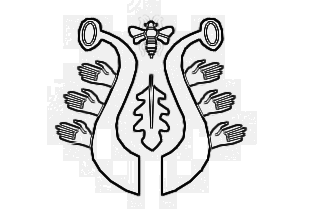 DUBSKÉ LISTY    březenInformace z Úřadu městyse DubJednání zastupitelstva městyse bude v pátek 16. 3. 2018 od 18 hod. v zasedací místnosti v budově městyse.Dětský maškarní bálUpozornění na termín platbyMěstys Dub upozorňuje, že do konce měsíce března je třeba uhradit platby za stočné a poplatek za psa.      Jako každý rok, tak i letos pořádali dubští hasiči spolu se sportovci dětský maškarní bál. V kulturním domě se tak sešla přehlídka nejrůznějších pohádkových bytostí, zvířátek a lidských profesí. Celé odpoledne se pak soutěžilo a tancovalo, dokonce nám sálem projela i mašinka.    O největší zábavu se pak postaral jako vždy skákací hrad a letos také balonky plněné heliem. Cenu za nejlepší masku pak vyhrál „Buzz rakeťák“ a „Beruška“. Nejlepším tanečníkem se stal „Hasič“ a tanečnicí „Princezna“.Ale protože městys myslel na všechny, tak spoustu sladkostí si samozřejmě odnesli všichni. Těšíme se na příští maškarní a budeme se snažit, aby přišel možná i kouzelník.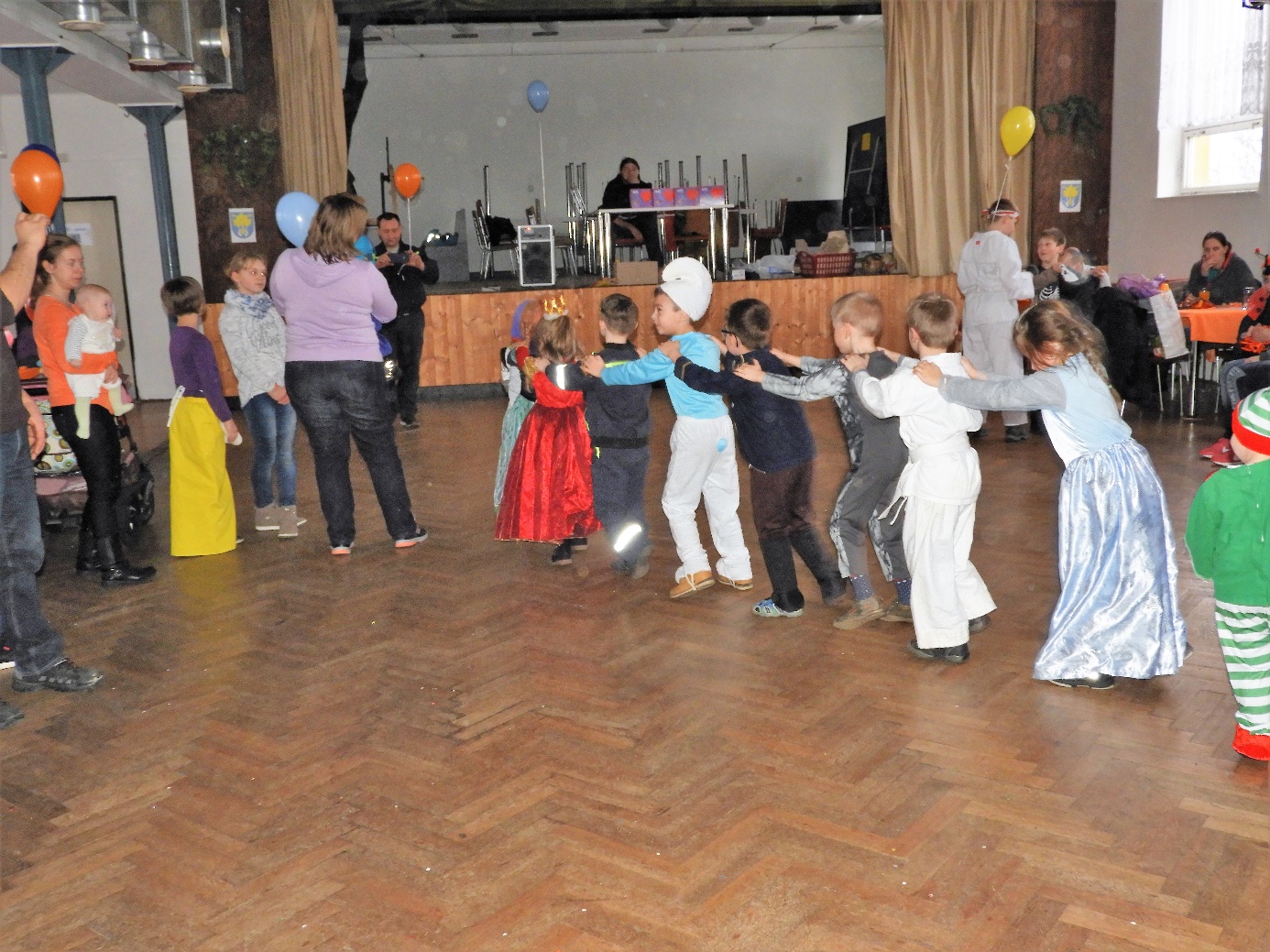 Masopust      Jak mnozí jistě zjistili, začátkem února prošel Dubem a Javornicí masopustní průvod. Dopoledne se sešel u Jednoty shluk opravdu pestrých masek. Zatímco bezdomovec od rána poctivě cucal lahváče a skotský dudák udivoval výbavou pod sukní, tak jamajští bobisté podávali vskutku obdivuhodné sportovní výkony na místních mezích a kopcích. Zaměstnanci československých drah dokázali, že řídit dopravu umí i na silnici spolu s křečkem v noční košili, atakdále, atakdále…      Uznání patří všem, kteří nás pustili domů a připravili pohoštění, zejména u Chromých na něj muselo padnout minimálně jedno prase, takže velký dík. Všechna čest všem maskám, které dokázaly, více či méně v pořádku, dojít do hospody v Dubu, kde zábava pokračovala nezměněným tempem. Už teď se těšíme na příští rok. Příště pojďte s námi.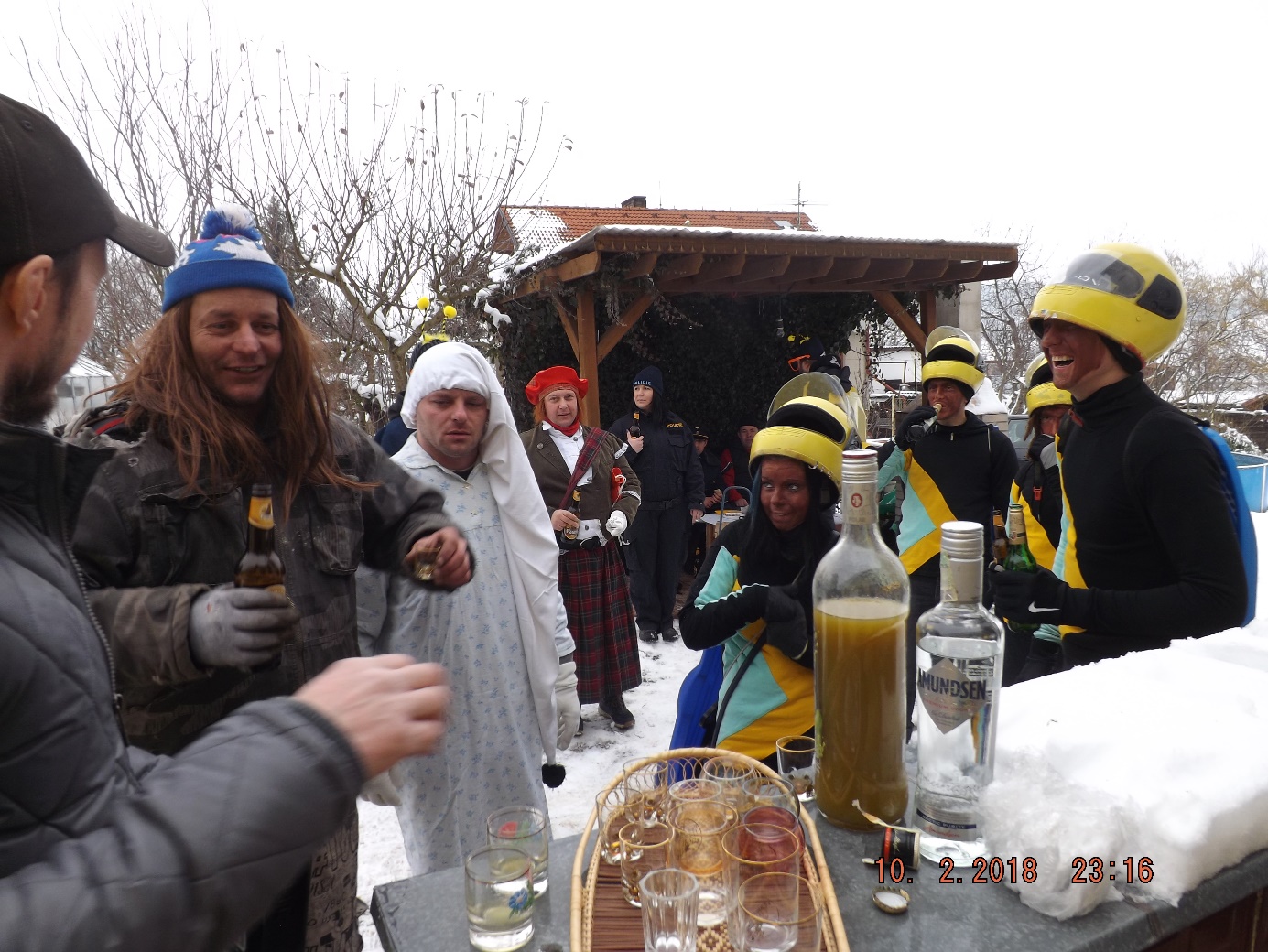 Zimní zátiší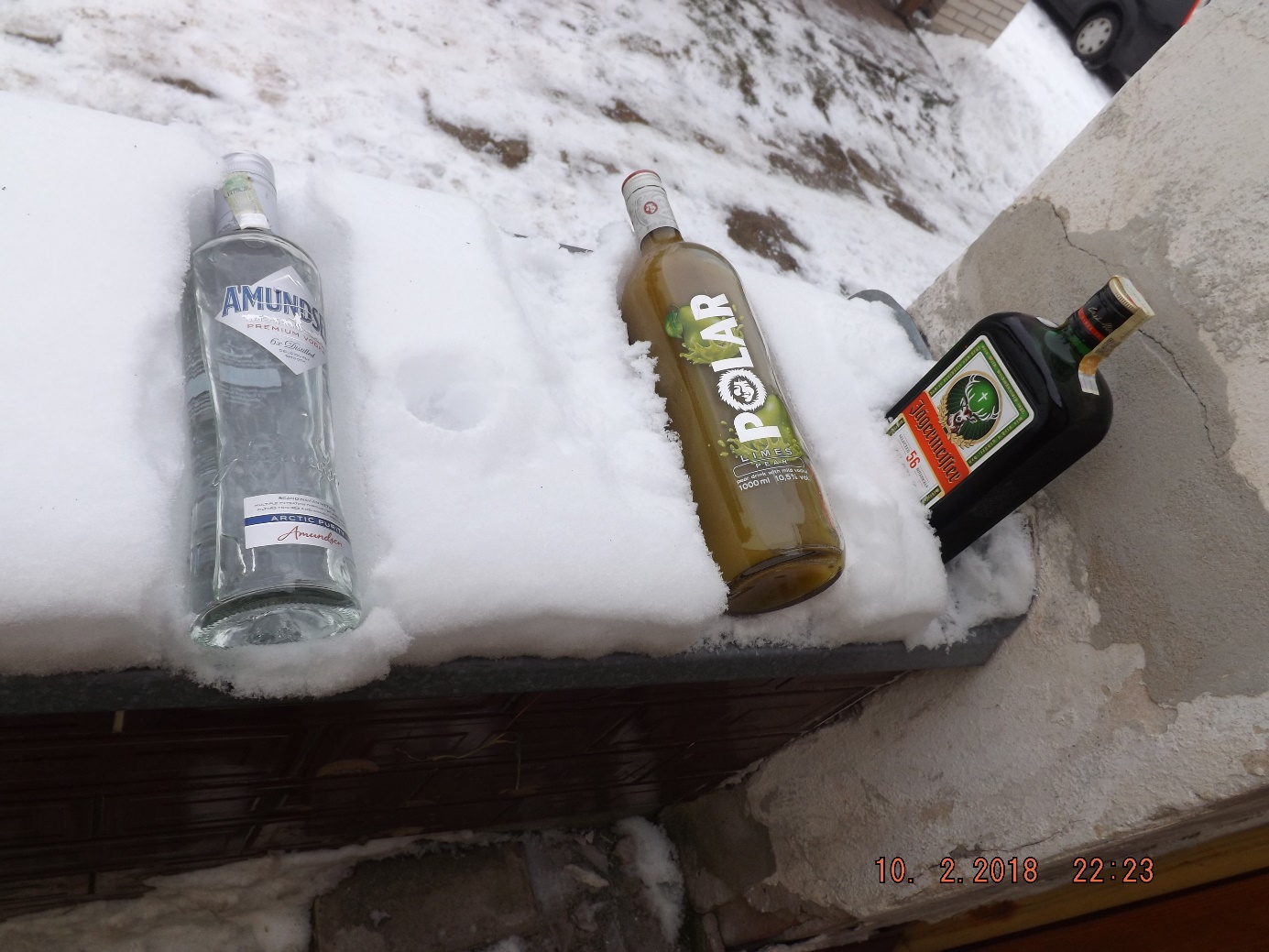 text Václav Novák, starosta, fota Alena NovákováOslava prvního vysvědčení v základní škole      V naší třídě se učí společně žáci první a páté třídy. Pro naše kamarády prvňáčky byl               31. leden dnem, kdy měli dostat svoje první školní vysvědčení. Rozhodli jsme se, že pro ně  uspořádáme společnou pololetní oslavu. Nejdříve nám paní učitelka všem rozdala vysvědčení za I. pololetí a pochválila nás. Všichni jsme měli radost, máme výborné výsledky a některé známky si ještě můžeme opravit. Sladké pohoštění jsme snědli společně ve třídě a tam jsme také pro prvňáčky připravili zábavné hry na stanovištích. Když se potom převlékli do tepláků, mohli si zařádit ve sportovních soutěžích v tělocvičně. Protože všechno splnili, dostali od nás diplomy, sladkosti a omalovánky jako odměnu. Na závěr celé oslavy jsme vystřelili konfety. Prvňáčkům se oslava moc líbila a o to nám šlo, když jsme ji pro ně připravovali.text Adélka, Pavel, Pepa a Terezka – žáci 5. ročníku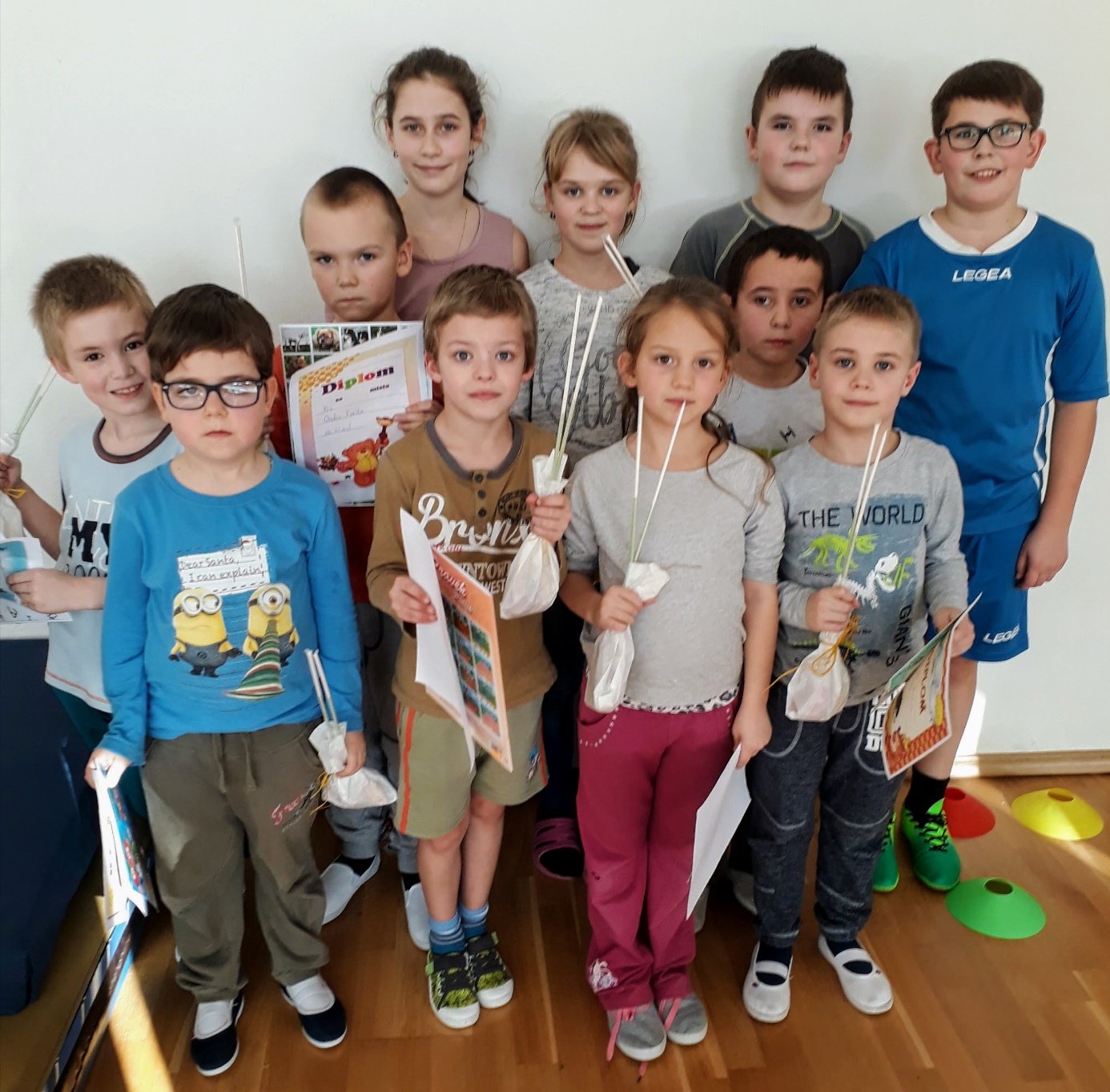 foto Daniela PůbalováImpakt MC Dupy Dub  - Program na měsíc březenV úterý 6. 3. 2018 Po cvičení Světýlek od 10:30 proběhne PODPŮRNÁ KOJÍCÍ A NOSÍCÍ SKUPINA. Zajišťuje T. Müllerová, laktační poradkyně. Místo konání: MKC Dupy Dub, Dub 93V sobotu 10. 3. 2018 dva semináře s K. JuřenčákovouSebeVědomé ženství od 10 – 13.00Vědomé ženství 14:00 – 17:00Poplatek: 208,-Kč / 1, 386,-Kč / 2 seminářeMísto konání: Vila DDM, U Rybníčku 1019, PrachaticeV pátek 16. 3. 2018, 17:00 – 20:00seminář OFF-LINE AND HAPPY. Hledání spokojenosti v on-line době, Lukáš Barda
Poplatek za seminář: 118,-KčMísto konání: vila DDM, Prachatice Ve středu 21. 3. 2018 od 9:00 - 11:00Kampaň na podporu dětí v kojeneckých ústavech.Místo konání: vila DDM, Prachatice Večer promítání filmu „V nejlepším zájmu dítěte“ v Konzultačním a aktivizačním centru (Velké nám. 11, II. patro, Prachatice)Na Bílou sobotu 31. 3. 2018 od 10:00 do 12:00 PLETENÍ VELIKONOČNÍCH POMLÁZEK s Martinem DunovskýmPoplatek: 50,-Kč / pro dubské zdarma. Místo konání: MKC Dupy Dub, Dub 93SVĚTÝLKA – cvičení na podporu psychomotorického rozvoje dětí Pravidelné cvičení s B. Švarzbergerovou KAŽDÉ ÚTERÝ od 9:30.Místo konání: MKC Dupy Dub, Dub 93Každý čtvrtek probíhá pravidelné cvičení čchi-kung – metoda Zhineng Qigong - s Vlaďkou Voverkovou. Místo konání: Prachatice, vila DDM, V případě zájmu o účast na akcích se, prosíme, přihlaste nejpozději dva dny předem. (e-mailem impakt.kurzy@gmail.com či na tel.: 773 908 123)Kapacita jednotlivých programů je omezená, bez předchozího přihlášení bohužel není účast možná. Těšíme se na Vás! Blahopřejeme jubilantům                                       paní HRONOVÁ Ludmila z Dubské Lhoty (60)                                       pan Matuška Pavel z Dubu (50)Redakce.: dubskelisty@centrum.czZpravodaj městyse Dub u Prachatic, vydává Městys Dub u Prachatic jako měsíčníkRedakce: Marie Matušková, Alena Nováková, Václav Novákuzávěrka do 25. v měsíci 